 Διεύθυνση: Μπουμπουλίνας 15 (εντός Β΄ ΚΑΠΗ), Τηλ.2106543383, Fax: 2106543173, www.otsakos.gr                                     ΚΑΛΕΣΜΑΚΑΛΟΥΜΕ,ΤΟΝ ΔΗΜΑΡΧΟ,ΤΟΥΣ ΕΠΙΚΕΦΑΛΗΣ ΤΩΝ ΠΑΡΑΤΑΞΕΩΝ,ΤΟΥΣ ΔΗΜΟΤΙΚΟΥΣ ΣΥΜΒΟΥΛΟΥΣ ΠΟΥ ΕΚΛΕΓΟΝΤΑΙ ΣΤΟΝ ΤΣΑΚΟ : Την Δευτέρα  21/9/2020 , στον ανοικτό χώρο,της Ταβέρνας «Κορομηλάς»που θα μας φιλοξενήσει,οδός Γοργοποτάμου, ώρα 7:00 μμ,για να συζητήσουμε τα θέματα που χρονίζουν στον Τσακό,δίχως ουσιαστικές λύσεις,όπως:Ο.Τ.119Ο.Τ.118Ανάπλαση πεζοδρομίων της οδούΕλ.Βενιζέλου.Πάρκο στην συμβολή των οδών Ελ.Βενιζέλου και Ναπολέοντος Ζέρβα. Δημοτικά Ιατρεία,λειτουργία τους εν μέσω πανδημίας.                          ΤΟ Δ.Σ ΤΟΥ ΣΥΛΛΟΓΟΥ        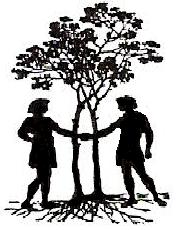 «ΣΥΛΛΟΓΟΣ ΚΑΤΟΙΚΩΝ ΤΣΑΚΟΥ ΑΓΙΑΣ ΠΑΡΑΣΚΕΥΗΣ – ΑΤΤΙΚΗΣ»Έτος ίδρυσης 2003